Ниже приведены скриншоты 11 заданий (12 номеров без 7ого), в некоторых расчеты выполнены не до конца.

От вас требуется :
1. Закончить расчеты везде, где нужно (если расчеты не будут мешать выполнению 2ого пункта, то считать ничего не надо, можно оставить как есть)
2. Прямая цитата одногруппника : «Написать некий результат подсчетов по каждому или по нескольким заданиям - финансовый или производственный, как я понял. Написать причины результата и спрогнозировать будущие проблемы, если можно. Без ненужных предположений, основываясь точно по известным данным и их связям. Ещё ваш анализ-ответ должен отвечать на вопросы, поставленные перед задачей»Если это возможно выполнить, буду согласен заплатить столько, сколько вы потребуете.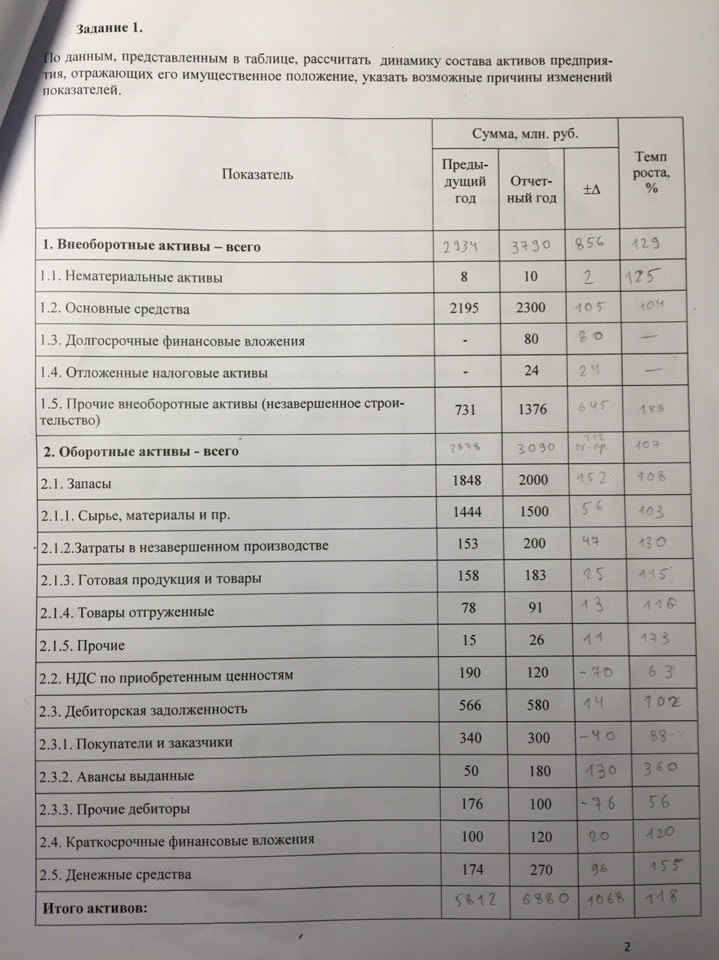 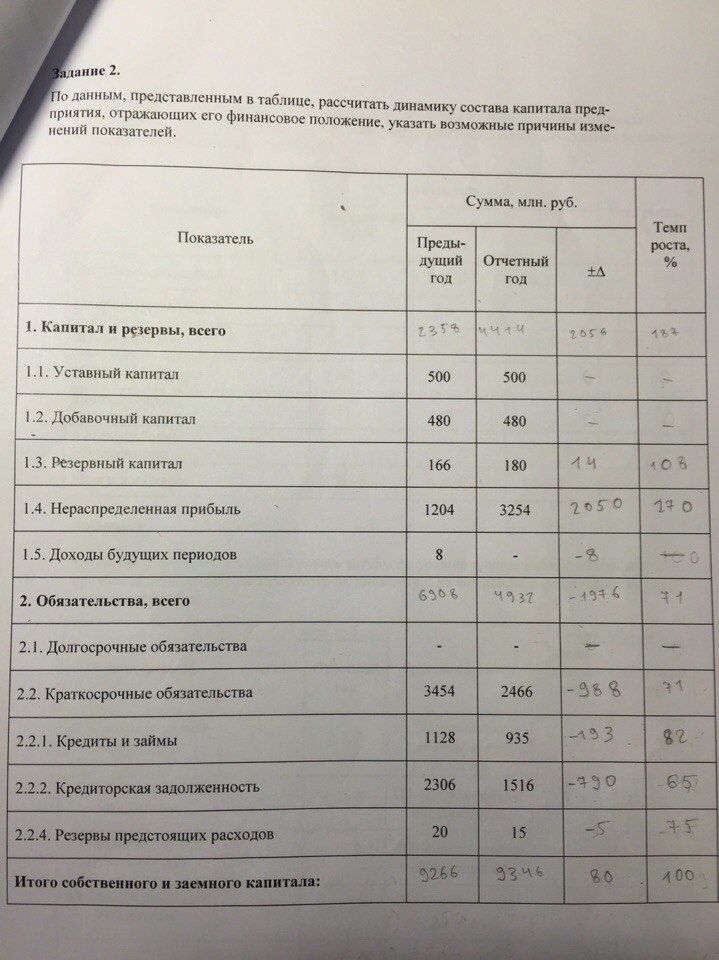 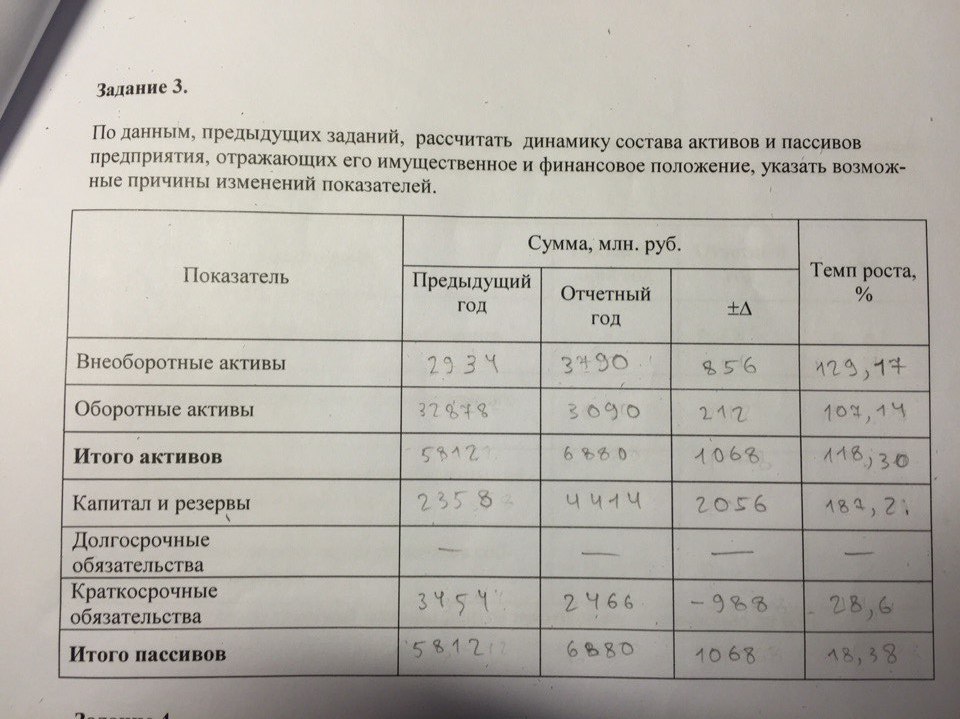 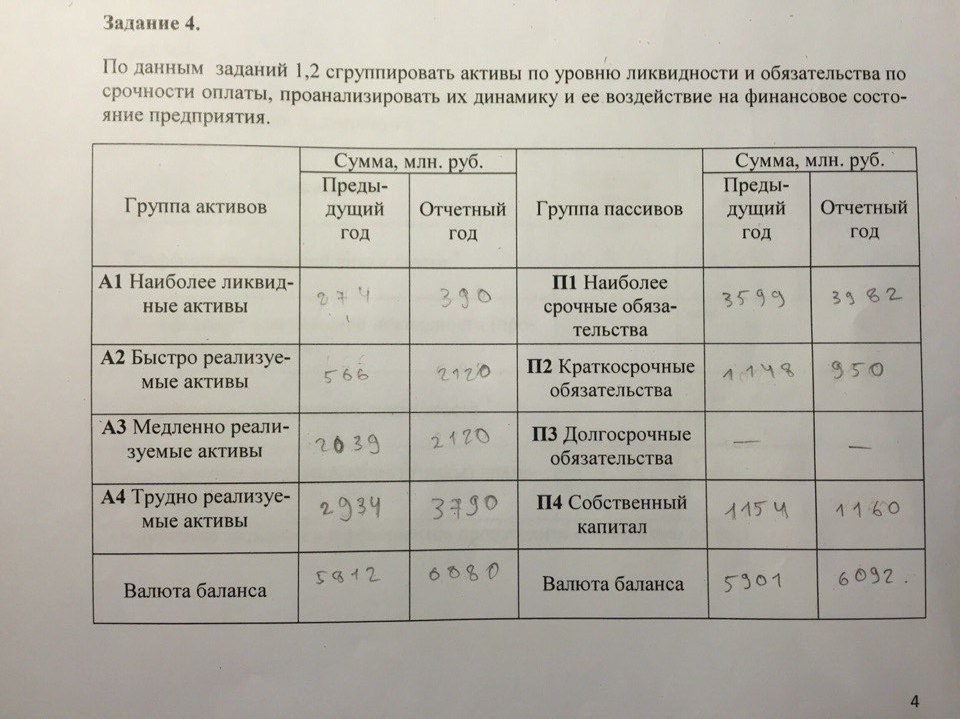 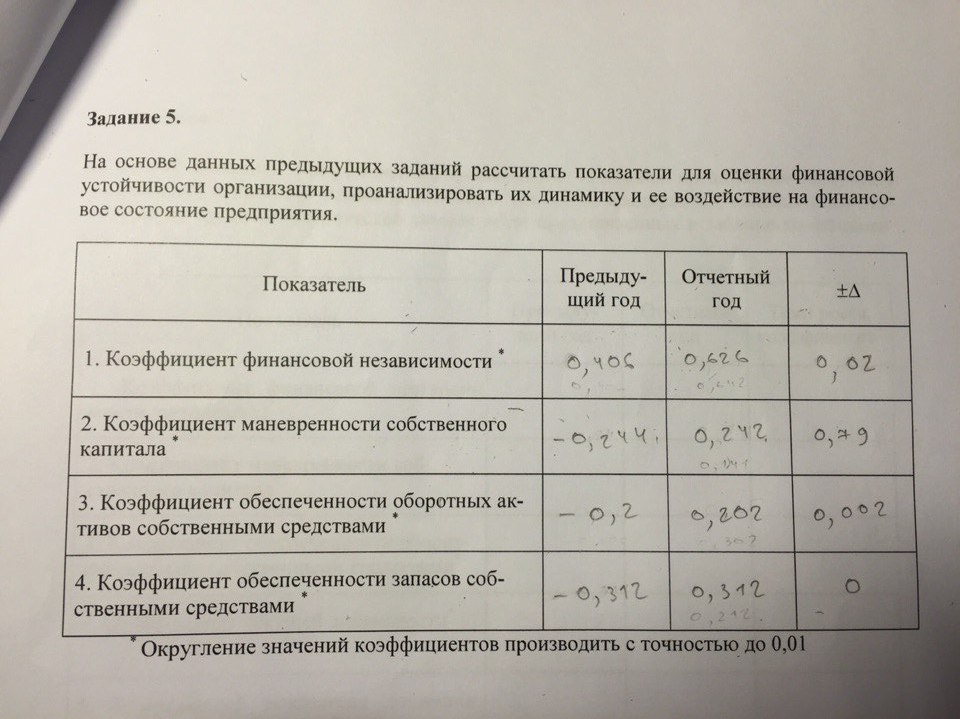 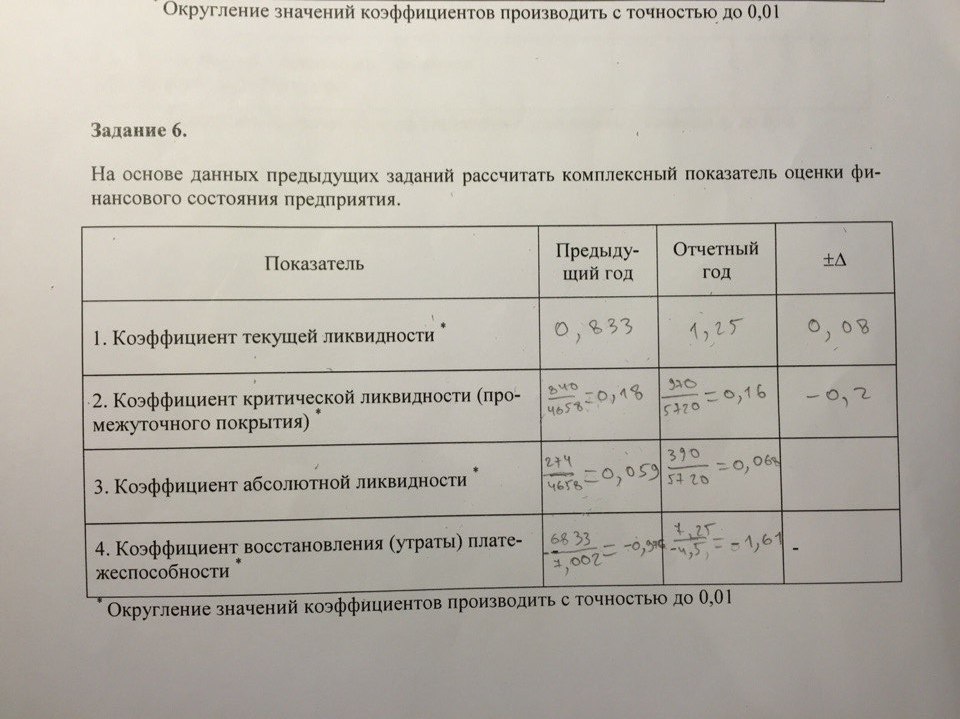 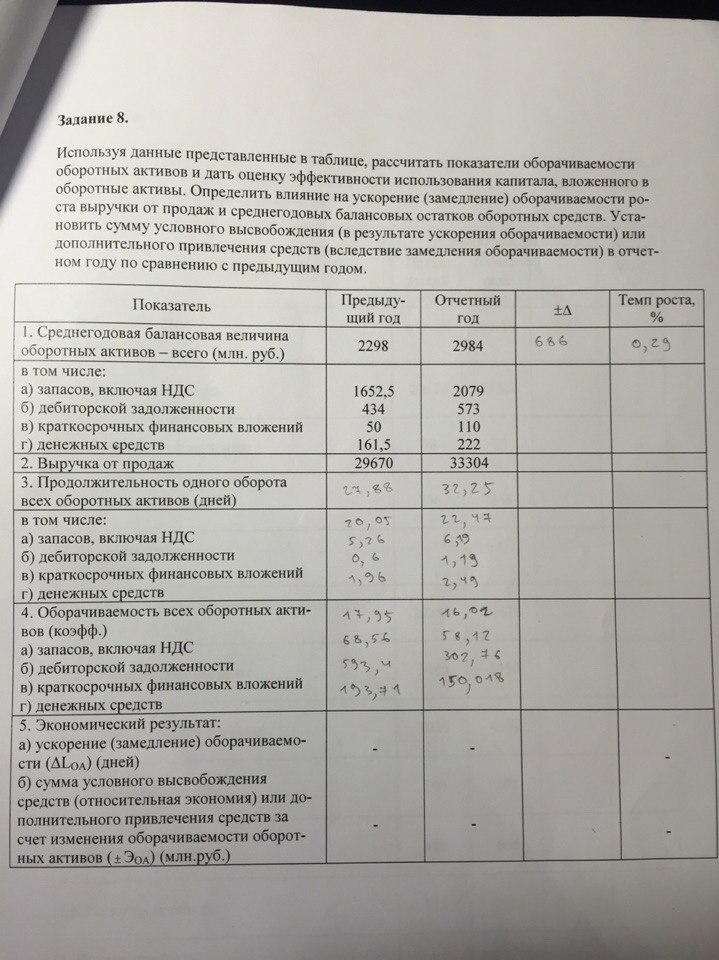 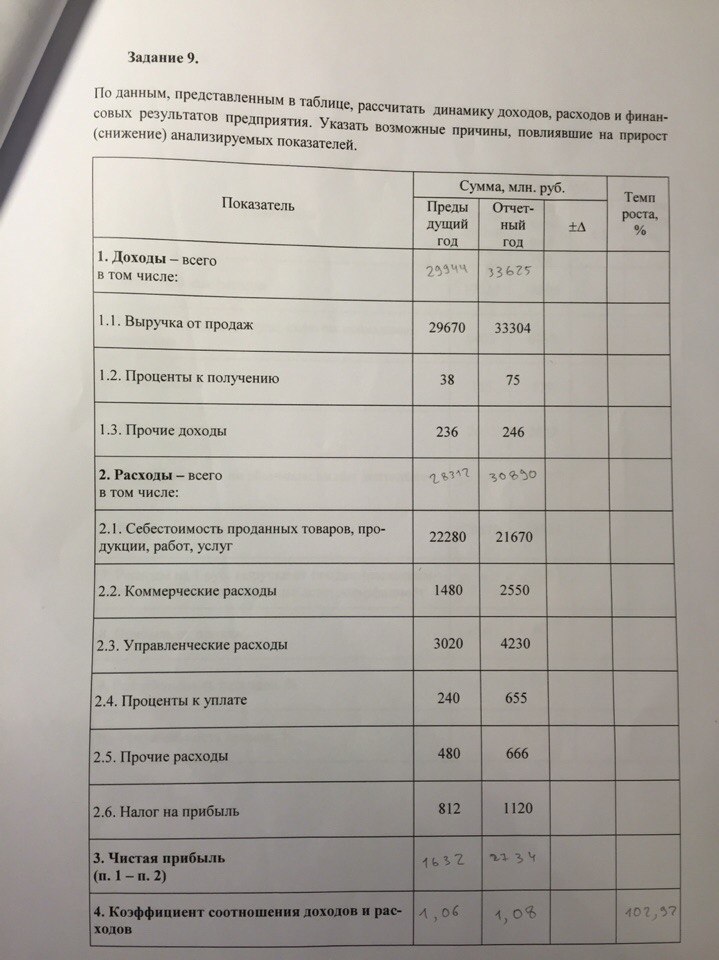 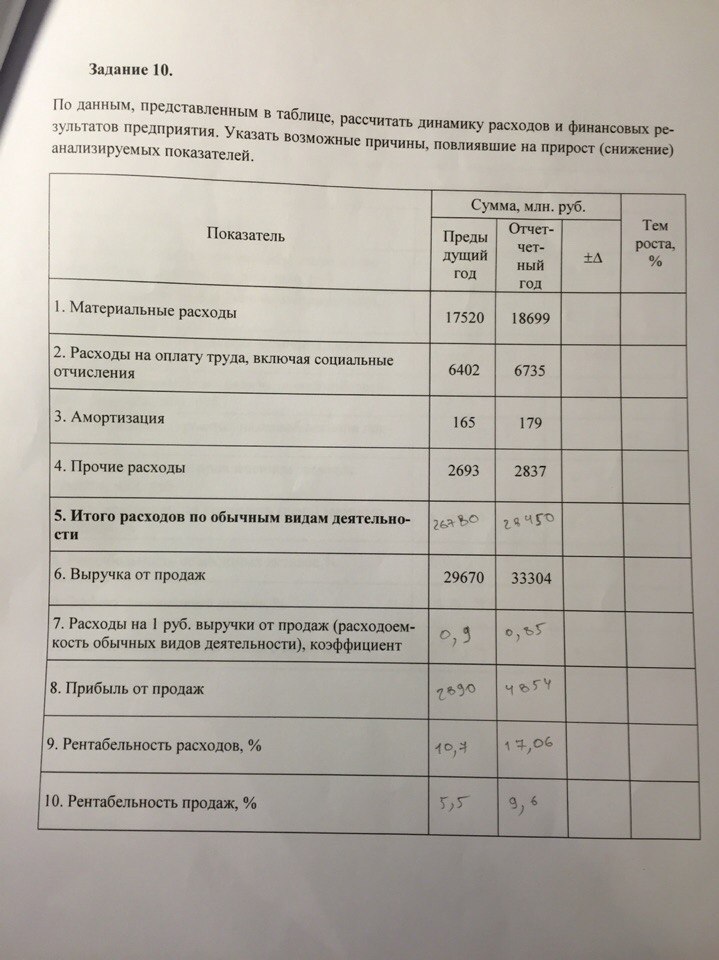 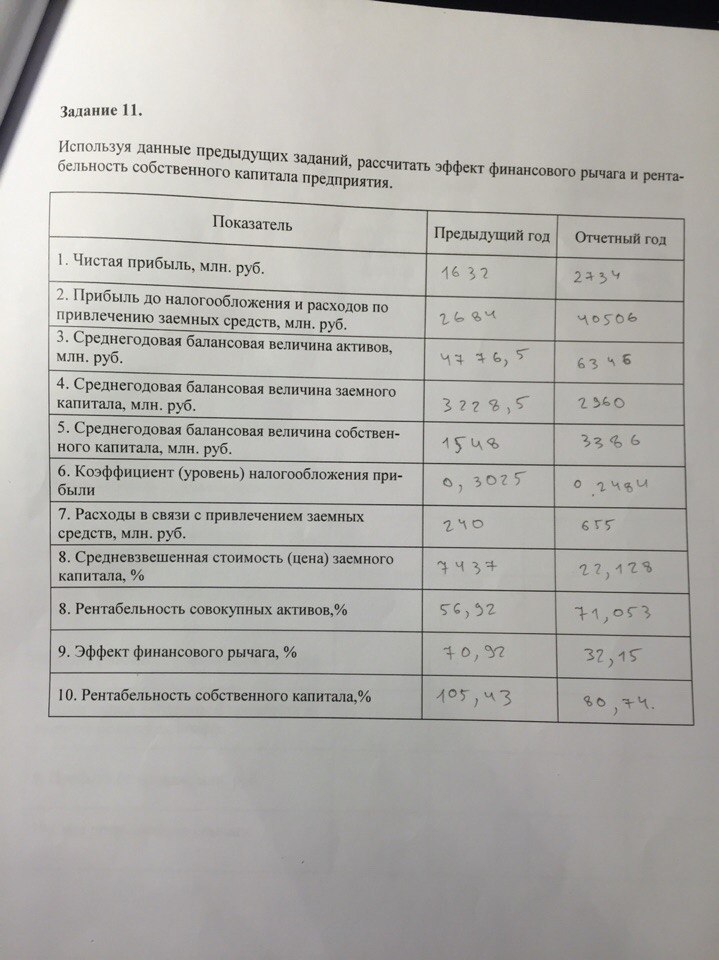 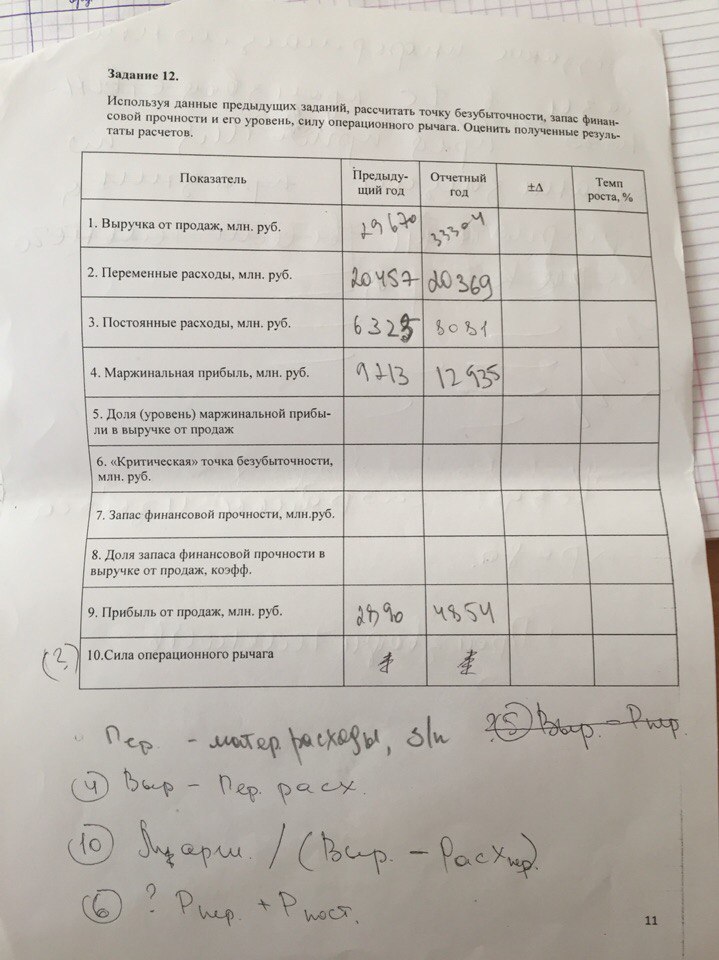 